Slovenský jazyk 2.C – Oznamovacie a opytovacie vety 1. Doplň, čo si sa naučil o vete:Veta je ...............................................................................................................................................................................................................................................................................................................................Slová vo vete .........................................................................................................................................Na začiatku vety píšeme ......................................................................................................................a veta môže končiť ...............................................................................................................................Ak sa veta končí         ,, túto vetu voláme ...........................................................................................Ak sa veta končí          , túto vetu voláme ..........................................................................................2. Urči, aká je veta: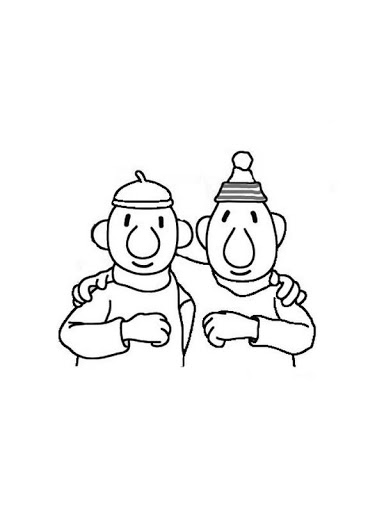 Prečo plačeš? -Nedostal som novú loptu. - Je tráva zelená?Píšem báseň. -O čom bude? –3. Doplň do viet  správne znamienko:Boli ste v kineVideli sme tam aj gilotínuDobrú chuťNa strome sedí sova4. Spoj tie časti viet, ktoré patria k sebe:Zdeno Chára je výborný				do lesa?Veľmi rád cvičí					detská lekárka?Uvideli sme krásne					na garáži!Chcel by si						byť športovec?Ako si sa dostal					športovec.Tvoja mamička je 					v telocvični.Zamkni dvere						slnečné lúky.	5. Napíš správne poprehadzované vety:nájsť   hotel.  svoj   nevedel   Cudzinec...............................................................................................................................................................buchtu.cestusomsladkú   dostalNa tvarohovú ................................................................................................................................................................veľa   Profesionálnitrénovať.   cvičiť   musia a športovci................................................................................................................................................................